Муниципальное бюджетное дошкольное образовательное учреждение«Детский сад общеразвивающего вида  №260» городского округа Самара443050 г. Самара, ул. Краснопресненская, д.78, тел.: (846)931-28-81, 931-41-67e-mail: deti260@yandex.ru, ya.ds260@yandex.ru«МУЗЫКА ДЛЯ РАЗВИТИЯ»(консультация для родителей)г. Самара2023-2024 учебный годКонсультация«Музыка для развития»Ранний возраст – период интенсивного физического и психического развития. Именно в этом возрасте умственное и нравственное развитие ребенка особенно зависит от его физического состояния и настроения. По мнению ученых, психологические основы обучения закладываются с рождения. Уже в раннем детстве нужно создавать условия для успешного развития природных задатков ребенка. Особое место в развитии и воспитании детей раннего возраста занимает музыка, музыкальные игры с движениями,  и пение. Это связано с тем, что музыка воздействует в первую очередь на эмоциональную сферу ребенка. На положительных реакциях дети лучше и быстрее усваивают разнообразный материал, познают окружающий мир, развиваются физически, умственно, незаметно учатся правильно говорить.  В раннем возрасте  дети особенно чувствительны к музыке, это наиболее благоприятный период в развитии музыкальности детей, в развитии понимания «языка» музыки. Чем раньше начинать знакомить детей с разнообразной музыкой – классической, народной, созданной композиторами специально для детей, развивать у детей интерес и любовь к музыке, тем будет намного проще и легче формировать основы музыкальной культуры, развивать музыкальные способности.Музыкальная деятельность и различные задания на развитие музыкально-сенсорных способностей осваиваются детьми раннего возраста на основе подражания. Дети привыкают выполнять задания  по словесным указаниям педагога. Разучивает стишки, потешки и песни, доступные детям по содержанию, в них имеются повторяющиеся слова, что позволяет стимулировать у детей звукоподражание взрослому. Устанавливаются простейшие связи музыки и движений. Прислушиваясь к звучанию различных музыкальных инструментов, дети учатся различать звуки по тембру и высоте (колокольчики, погремушки, бубен, барабан.) Развитию музыкальных способностей у детей раннего возраста способствует наличие в группе музыкального уголка.  Под плясовую мелодию ребенок показывает ручки, ножки, учится топать, начинает осваивать ходьбу под музыку, выполняет несложные упражнения с предметами. Игровые действия также еще несовершенны – ребенок закрывает лицо руками, считая, что его не видно, прячется под зонтик от дождя. Широкое применение на музыкальных занятиях находит игрушка. Педагог, включая песню, или читая стишок, предлагает детям поговорить, о ком или, о чем эта песня, стишок, показывает соответствующую игрушку, что помогает детям лучше запомнить произведение, вызывает эмоциональный отклик. Для активизации детей, пробуждения интереса к движению под музыку применяются разнообразные игровые приемы. Так, мишка, лошадка, или кукла смотрят, как двигаются дети, танцуют с ними, для них. Проведение праздников и развлечений, вызывает большой эмоциональный отклик у детей. Где они участвуют в танцах, подвижных играх, играх на музыкальных игрушках, выступают в роли сказочных персонажей. При восприятии музыки дети проявляют ярко контрастные эмоции: веселое оживление или спокойное настроение. Слуховые ощущения более дифференцированы: ребенок различает высокий и низкий звуки, громкое и тихое звучание и даже тембровую окраску (играет металлофон или барабан). Рождаются первые, сознательно воспроизводимые певческие интонации; подпевая взрослому, ребенок повторяет за ним окончания музыкальных фраз песен. Малыш  овладевает простейшими движениями: хлопает, притопывает, кружится, приседает под звуки музыки.У детей повышается чувствительность, возможность более точного различения свойств, предметов и явлений, в том числе и музыкальных. Отмечаются также индивидуальные различия в слуховой чувствительности. Например, некоторые малыши могут воспроизвести несложную мелодию.Музыка положительно влияет на развитие нервной системы детей. Дети любят петь и подпевать, они любят слушать музыку и получать от этого удовольствие, ведь с помощью звука можно выразить разные эмоции: радость, грусть, тревогу, любовь.  Самой простой и естественной формой вхождения музыки в жизнь детей является пение взрослыми, которое включается в различные моменты деятельности детей, колыбельные перед сном, потешки, приговорки во время купания и игры для развлечений, протяжные и лирические песни во время ручного труда, хороводные на прогулке, календарные на праздниках.Вот  примеры режимных моментов с привлечением в них музыки, не только инструментальной в записи, но и пение воспитателем вместе с детьми. Желательно почаще привлекать детей к пению помимо музыкальных занятий.      Утренняя зарядка.  Во время проведения зарядки под музыку дети узнают музыкальные отрывки и делают определенные упражнения. Под марш у детей сразу улучшается осанка, они становятся собранными, четко выполняют все задания.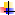       Занятия по рисованию, лепке, конструированию так же можно проводить с использованием музыки, можно включать спокойную тихую, во время детской работы. Музыка настраивает на фантазию, успокаивает.       Наблюдения на прогулке.      После сна,  можно включать спокойную тихую музыку, чтобы дети под нее спокойно просыпались, делали гимнастику и оделись.В другие режимные моменты, одевание на прогулку, сюжетно-ролевые игры в группе, можно петь с детьми песни по их желанию. Слушать музыкальный фрагмент нужно до тех пор, пока у детей сохраняется внимание, но не следует прерывать музыку, не дослушав до конца музыкальную фразу, даже если кто-то из детей отвлекся. После того как музыкальный фрагмент закончился, надо поделиться с детьми своими эмоциональными впечатлениями и, если дети не устали, можно продолжить слушание.